SOLICITAÇÃO DE CREDENCIAMENTO (preencha todos os dados):Empresa:Endereço:Telefone: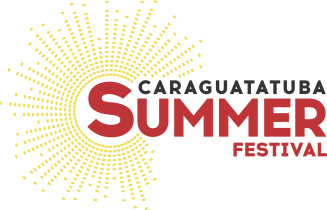 Nome do responsável geral/proprietário:E-mail (para envio da aprovação):Endereço do site (se houver): Dados dos profissionais que irão realizar a coberturaCredenciado 1– Nome– CPF– RG– FunçãoCredenciado 2– Nome– CPF– RG– FunçãoCredenciado 3 (no caso de televisão)– Nome– CPF– RG– Função